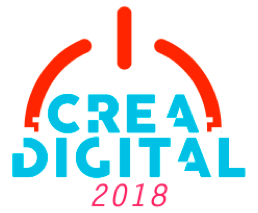 ANEXO 1: 
FORMULARIO DE PARTICIPACIÓN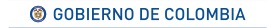 FORMULARIO DE PARTICIPACIÓN PERSONAS JURÍDICASCONVOCATORIA CREA DIGITAL 2018 – MINISTERIOS DE TIC Y DE CULTURANota: El participante que no diligencie el formulario en su totalidad, no lo firme o no especifique en qué categoría participa quedará automáticamente rechazado.Información de la convocatoria en la cual participa:Categoría: 	Título del contenido: 	Información generalNombre / Razón Social: 	NIT: 		Naturaleza: Pública   Privada Departamento: 		Ciudad/municipio: 	Dirección: 	Número telefónico: 		Número celular: 	Correo electrónico: 	Página web: 	Información representante legalNombres y apellidos: 	Tipo de identificación: C.C   C.E   Pasaporte Número: 		Lugar de expedición: 	Número telefónico: 		Número celular: 	Correo electrónico: 	Información del contacto en la entidad(Si el contacto es el Representante Legal por favor deje este espacio en blanco)Nombres y apellidos: 	Número telefónico: 		Número celular: 	Correo electrónico: 	Las notificaciones y comunicaciones por parte de los Ministerios de TIC y de Cultura se realizarán al correo electrónico registrado en este formulario. Asegúrese de escribirlo de manera clara y correcta.Otra información¿La persona jurídica ha recibido recursos del Estado para el desarrollo del proyecto u obra que presenta? Sí  No   ¿Cuáles? 	
	
	
	
	
	
	
	
	Declaro que no tengo inhabilidad o incompatibilidad para participar en la Convocatoria Crea Digital 2018 de los Ministerios de TIC y de Cultura y que he leído los requisitos generales y específicos de participación de la categoría en la cual participo. Autorizo a los Ministerios de TIC y de Cultura para que las copias del proyecto o la obra de mi propiedad que no sean reclamadas durante el mes siguiente a la expedición del acto administrativo que acredita a los ganadores, sean destruidas y para que una (1) de las copias repose en el archivo del Programa Nacional de Estímulos del Ministerio de Cultura. Con la presentación de esta obra o proyecto manifiesto que conozco y acepto todos los requerimientos que se derivan de la convocatoria, incluidas las obligaciones que me correspondan en caso de resultar ganador.Autorización de usoAutorizo a los Ministerios de TIC y de Cultura para que utilicen dichas obras y/o fragmentos de ellas, con fines únicamente culturales y pedagógicos. En virtud de lo anterior, se entiende que los Ministerios de TIC y de Cultura adquieren el derecho de reproducción en todas sus modalidades, inclusive para uso audiovisual, y el de comunicación y distribución pública, única y exclusivamente para los fines antes descritos. La presente autorización no implica transferencia de los derechos de autor y los Ministerios de TIC y de Cultura garantizarán el cumplimiento de lo dispuesto en el artículo 11 de la Decisión Andina 351 de 1993 y 30 de la Ley 23 de 1982, en cuanto a la mención del nombre del autor.La presente autorización se entiende concedida a título gratuito y podrá ser utilizada a nivel nacional e internacional mediante el otorgamiento de una licencia de uso no exclusiva por término indefinido sobre el proyecto entregado para la convocatoria y las actualizaciones que del producto final se realicen; esta no cubrirá nuevas versiones, mayor número de piezas o secuelas y productos derivados en otros soportes o formatos del proyecto ganador, por medio de los programas e instituciones definidos por los Ministerios de TIC y de Cultura. Por virtud de este documento el autor garantiza que es propietario integral de los derechos de explotación de la(s) obra(s) y, en consecuencia, puede autorizar su utilización, por no tener ningún tipo de gravamen, limitación o disposición. En todo caso, responderá por cualquier reclamo que en materia de derecho de autor se pueda presentar, exonerando de cualquier responsabilidad a los Ministerios de TIC y de Cultura.Habeas dataSí  No  Autorizo a los Ministerios de TIC y de Cultura para el uso de los datos aquí consignados, para el envío de información relacionada y usos estadísticos, en cumplimiento de la Ley 1581 de 2012 y el Decreto Reglamentario 1377 del 27 de Junio de 2013 y demás normas concordantes. Para conocer más sobre nuestra política de tratamiento de datos personales, lo invitamos a ingresar a http://www.mintic.gov.co o http://www.mincultura.gov.coCon mi firma acepto plenamente las condiciones de la convocatoria en la que participo.Firma: 	Documento de identificación No. 	Ciudad y fecha: 	